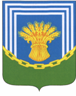                                                             АДМИНИСТРАЦИЯ                                РЕДУТОВСКОГО СЕЛЬСКОГО ПОСЕЛЕНИЯ                             ЧЕСМЕНСКОГО МУНИЦИПАЛЬНОГО РАЙОНА                                                   ЧЕЛЯБИНСКОЙ ОБЛАСТИ_______________________________________________________________________________________457226 п.Редутово, ул.Гагарина, 21,  Чесменский район, Челябинская область ,Россия, тел./факс98353169)59-0-18,ИНН 7443006290,КПП 745801001,ОГРН 1067443000085,ОКПО 78835639,   E-mail:admredutovo@mail.ru Исх. № 17                                                                          Главе района29.01.2020 г.						           Т.В.Жморщук			    СПИСОКдолжностных лиц, ответственных за реализацию мероприятий по профилактике коррупционных и иных правонарушений	Глава Редутовского сельского поселения:                                                            Р.А.КучитароваНаименование органа местного самоуправленияФ.И.О. должностного лица, ответственного за работу по профилактике коррупционных и иных правонарушенийДолжность лица, ответственного за работу по профилактике коррупционных и иных правонарушенийКонтактные данные (телефон, электронная почта)Реквизиты акта о назначении лица, ответственного за работу по профилактике коррупционных и иных правонарушенийАдминистрация Редутовского сельского поселения Чесменского муниципального районаТукманбетова Деляфрус Хамитовнаспециалист8(351-69) 59-0-18Распоряжение № 1 от 21.01.2019г. 